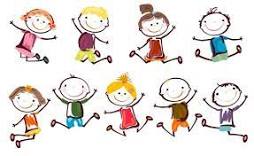 Mardi 5 mai Temps 1 : Etude du codeAujourd’hui, nous allons continuer le  bilan mais à la page 83.Avant de commencer, voici quelques rappels :Les sons oi et onPrépare 2 papiers sur lesquels tu auras écrit oi et on.Un adulte te dit les mots suivants et tu montres le bon papier selon le son que tu entends : donjon, bijou, tiroir, pont, maison, tour, ronde, poire, soir, roulerLes sons  « ch »,  « ph » et la lettre  h muette.Prépare 3 papiers sur lesquels tu auras écrit ch,  ph et h.Un adulte te dit les mots suivants et tu montres le bon papier selon le son que tu entends :phoque, chapeau, hibou, chemin, pharmacie, dauphin, hutte, photographe, poche, homme Fais maintenant les exercices de la page 83 dans ton fichier bleu trampoline.Pour l’exercice 9, voici les syllabes pour la dictée :bron, drè, clin, chan, moi, can, ché, droi, plè, zinTemps 2 écritureTu as trois exercices de « Copie et dessine » dans ton cahier rouge. Fais le numéro 1 aujourd’hui.Tu dois recopier le texte en t’appliquant le plus possible et faire en dessous, un dessin qui montre exactement ce dont parle le texte. Temps 3 Mathématiques (45 minutes) 		Calcul mental	50    +   3      c ’est    53A ton tour, écris le nombre qui correspond pour :20+6 =	40+8=		30+1=		10+3=		10+9=		30+7=		50+6=Fais le calcul mental dans ton fichier p.103-unité 82On te donne une addition, écris le résultat dans les casescorrectionNombres et calculMatériel : cartes ou matériel dizaines/unités1) Avec tes cartes et tes jetons, construis ces deux collections24		et 		53 C’est  2 cartes de 10 et 4 jetons seuls  	   C’est  5 cartes de 10 et 3 jetons seuls  2) Maintenant, pose devant toi 2 jetons et 5 cartes dizaines. Quel est le nombre qui correspond à ta collection parmi ces nombres:51		58		52		25		22Explique ton choix (Aider votre enfant à formuler que c’est 52, parce que les dizaines s’écrivent toujours à gauche et les unités à droite. 2 unités et 5 dizaines, ça fait donc 52 jetons).Pose 4 jetons et 3 cartes dizaines. Quel est le nombre qui correspond à ta collection parmi ces nombres:37		53		34		43		453) Joue au jeu des commandes « à vérifier »Tu commandes le nombre que tu veux entre 0 et 69. Demande  à un adulte ou à un plus grand que toi de préparer cette collection. Il prépare ta commande (en faisant parfois exprès des erreurs  ). Tu vérifies ce qu’il a fait et tu lui dis ce qui manque ou ce qui est en trop pour ajuster ta commande.Travaille maintenant dans le fichier p.103-unité 82.Utilise le matériel autant que tu le souhaites si tu en as besoin.Temps 4 (environ 30 minutes)   lecture compréhension Aujourd’hui, tu vas travailler sur un article de journal   à la page 100 de ton fichier jaune.  Avant de commencer, demande à un adulte de te lire les documents suivants pour comprendre ce qu’est un article de journal.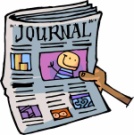 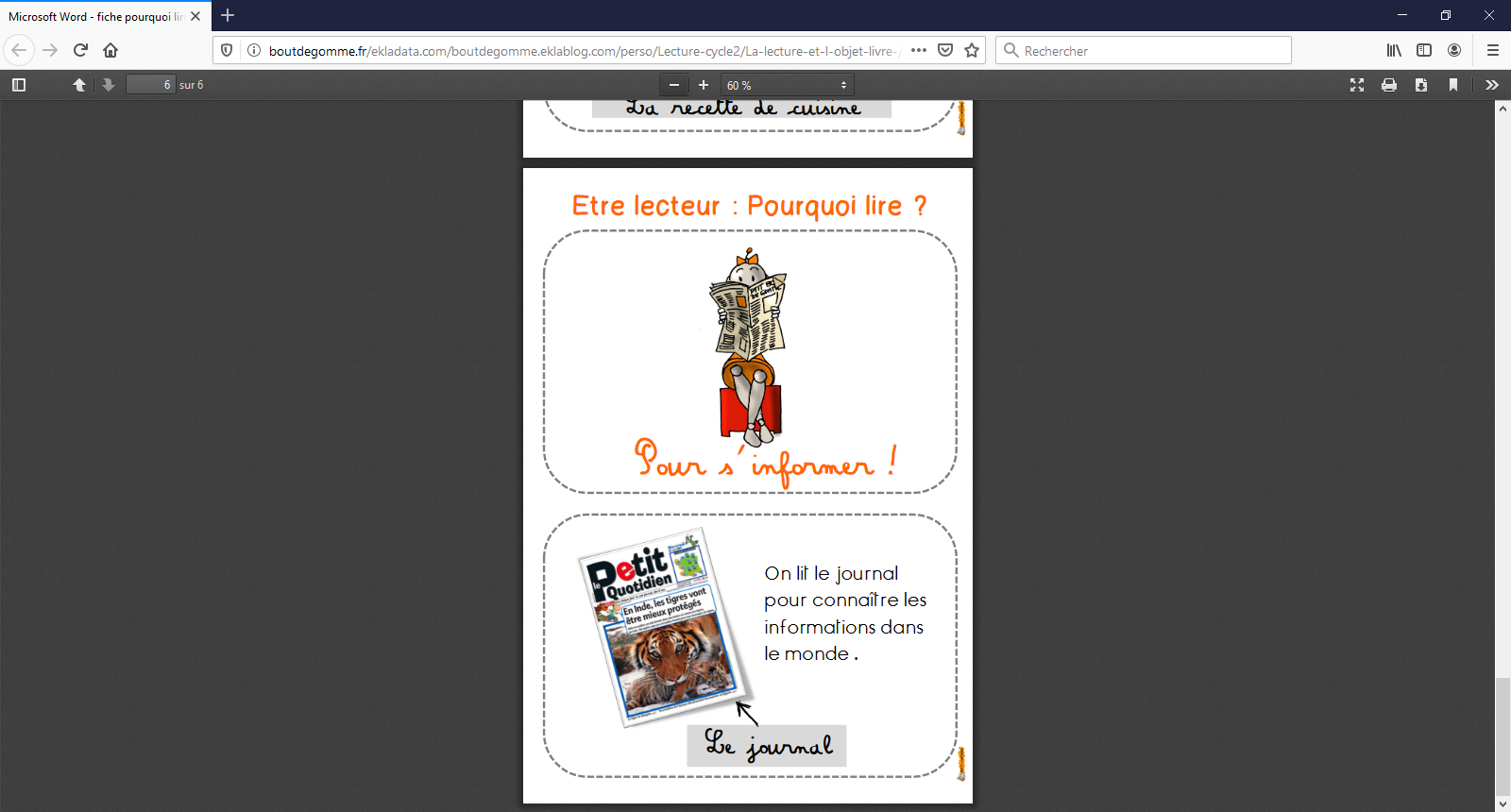 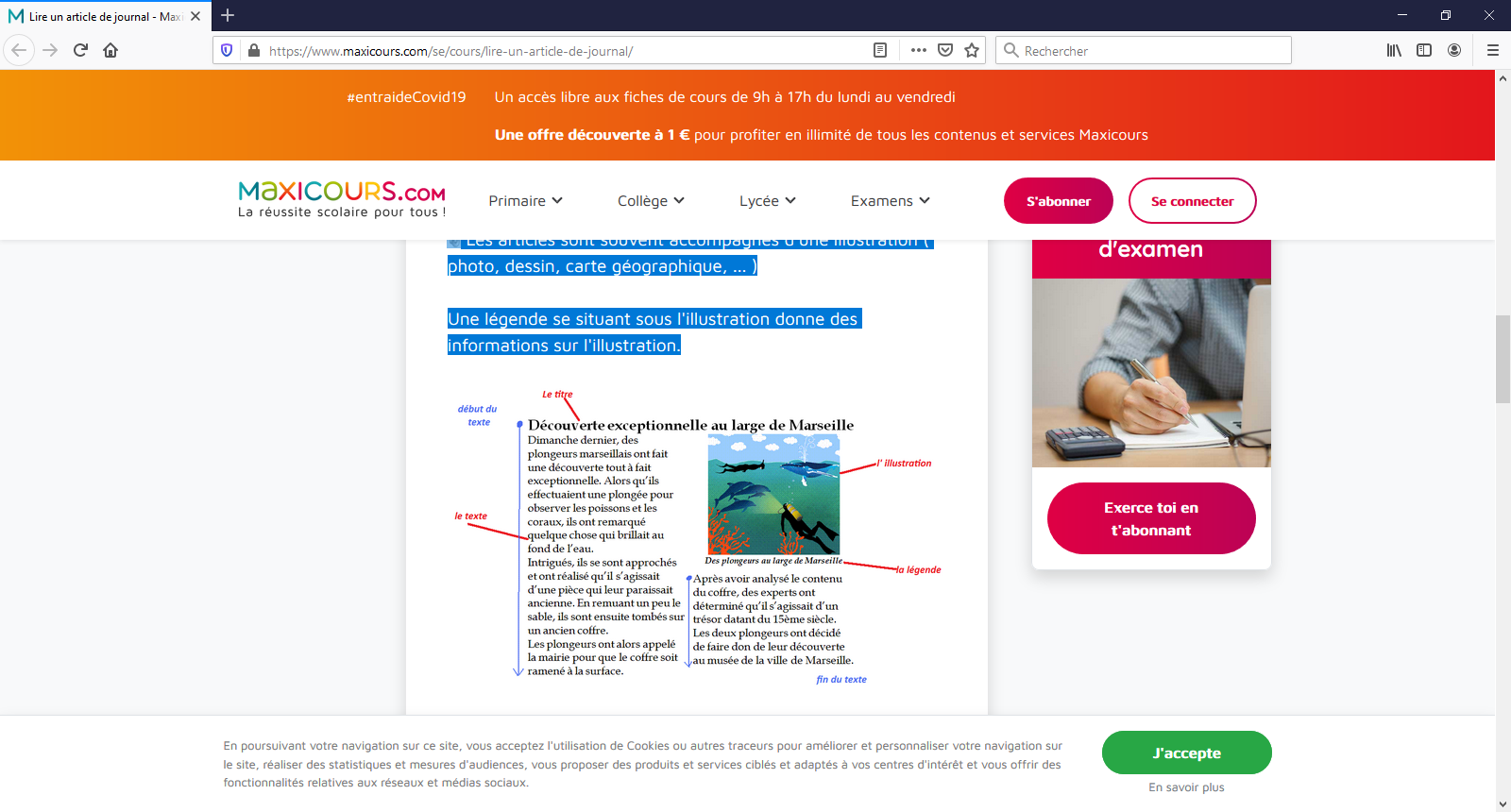 Maintenant, observe l’article de journal à la page 100.Maintenant, observe l’article de journal à la page 100.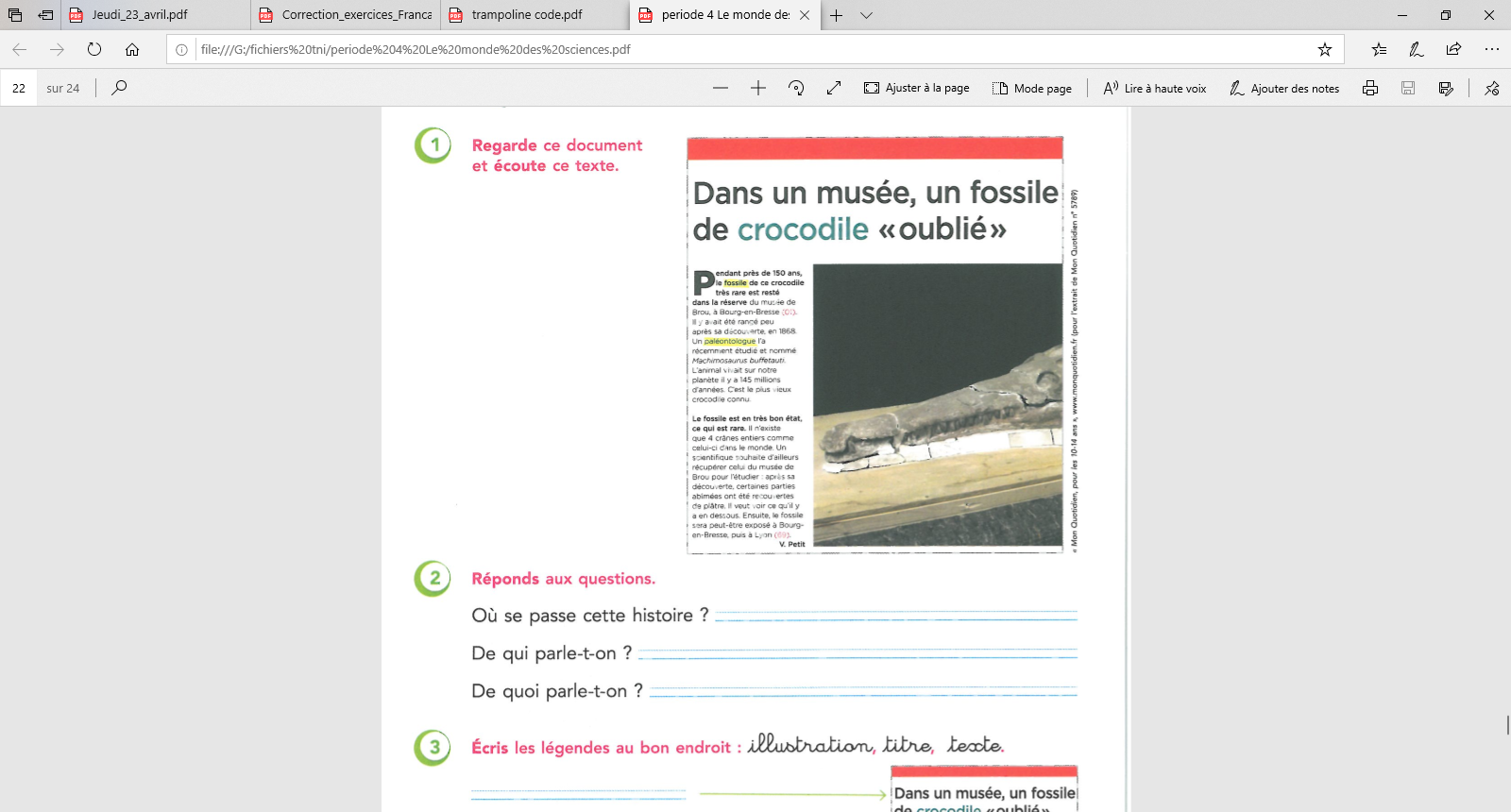 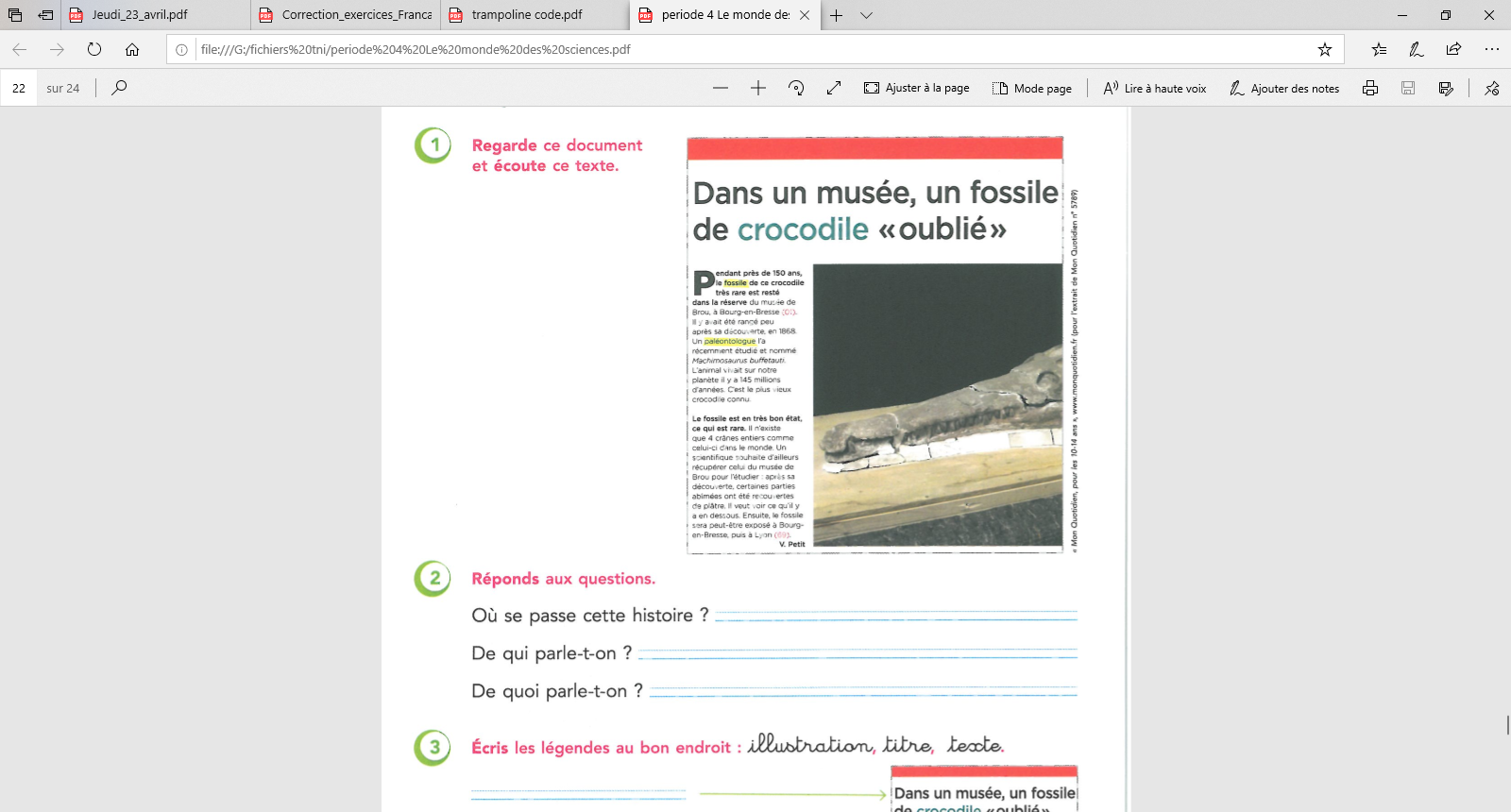 Lis maintenant la lecture 76.Temps 5  EPSEt pour finir, un peu de sport pour évacuer toute ton énergie après tout ce travail !Tu peux aussi faire une petite séance de sport les jours où il n’y a pas d’école, pour te dépenser et rester en pleine forme !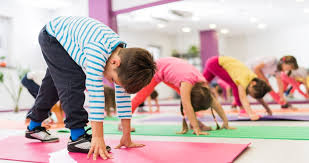 https://www.youtube.com/watch?v=Yt0wuk_bOXIBravo pour votre travail les p’tits loups !Pour jeudi : Lis la lecture 74Bon mercredi à tous et à jeudi !Votre maitresse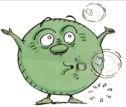 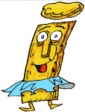 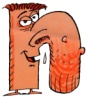 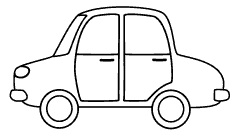 voiture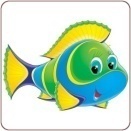 poisson       d      u       2       4       d      u       5       3